УЛУСНЫЙ  ДИСТАНЦИОННЫЙ КОНКУРС  «БЕЗ ЧТЕНИЯ НЕТ РАЗМЫШЛЕНИЯ», ПОСВЯЩЕННЫЙ ЮБИЛЕЮ ТЕРЕХОВОЙ ЛИДИИ ТЕРЕНТЬЕВНЫ, ОТЛИЧНИКА ПРОСВЕЩЕНИЯ РСФСР, ЗАСЛУЖЕННОГО УЧИТЕЛЯ РС (Я)СРЕДИ ОБУЧАЮЩИХСЯ 8-11 КЛАССОВ _____________________________________________________________________9 КЛАССПрочитайте текст  и выполните задания. 1)Мы купили для рыбной ловли надувную резиновую лодку.(2)Купили мы её ещё зимой в Москве, но привезли в деревню летом и испытали её на мелком месте, около Чёртова моста.(3)Десятки мальчишек плавали около лодки, свистели, хохотали и ныряли, чтобы увидеть лодку снизу. (4)Лодка спокойно покачивалась, серая и толстая, похожая на черепаху.(5)Белый мохнатый щенок с чёрными ушами — Мурзик — лаял на неё с берега и рыл задними лапами песок.(6)Мурзик был недогадлив, и потому с ним всегда случались несчастья: то его жалила оса, и он валялся с визгом по земле и мял траву, то ему отдавливали лапу, то он, воруя мёд, измазывал им мохнатую морду до самых ушей, к морде прилипали листья и куриный пух, — и приходилось отмывать его тёплой водой.(7)Но больше всего Мурзик изводил нас лаем и попытками сгрызть всё, что ему попадалось под руку. (8)Грыз он молча и долго. (9)Изгрызенные и замусоленные вещи всегда сносил в чулан, где мы их и находили.(10)Так он сгрыз книжку стихов, подтяжки и замечательный поплавок.(11)Наконец Мурзик добрался и до резиновой лодки.(12)Он долго пытался ухватить её за борт, но лодка была очень туго надута, и зубы скользили. (13)Ухватить было не за что.(14)Тогда Мурзик полез в лодку и нашёл там единственную вещь, которую можно было сжевать, — резиновую пробку. (15)Ею был заткнут клапан, выпускавший воздух.(16)Мы в это время пили в саду чай и не подозревали ничего плохого.(17)Мурзик лёг, зажал пробку между лапами и заворчал — пробка ему начинала нравиться.(18)Он грыз её долго. (19)Резина не поддавалась. (20)Только через час он её разгрыз, и тогда случилась совершенно страшная и невероятная вещь.(21)Густая струя воздуха с рёвом вырвалась из клапана, как вода из пожарного шланга, ударила в морду, подняла на Мурзике шерсть и подбросила его в воздух. (22)Щенок чихнул, взвизгнул и полетел в заросли крапивы, а лодка ещё долго свистела, рычала, и бока её тряслись и худели на глазах.(23)После этого случая Мурзика наказали. (24)Рувим нашлёпал его и привязал к забору. (25)Мурзик извинялся. (26)3авидев кого-нибудь из нас, он начинал подметать хвостом пыль около забора и виновато поглядывать в глаза. (27)Но мы были непреклонны: хулиганская выходка требовала наказания.(28)Скоро мы ушли за двадцать километров, на Глухое озеро, но Мурзика не взяли. (29)Когда мы уходили, он долго визжал и плакал на своей верёвке около забора.(30)На Глухом озере мы пробыли четыре дня.(31)На третий день ночью я проснулся оттого, что кто-то горячим и шершавым языком вылизывал мои щёки.(32)Я поднял голову и при свете костра увидел мохнатую, мокрую от слёз Мурзикину морду.(33)Он визжал от радости, но не забывал извиняться — всё время подметал хвостом сухую хвою по земле. (34)На шее его болтался обрывок разгрызенной верёвки. (35)Он дрожал, в шерсть его набился мусор, глаза покраснели от усталости и слёз.(36)Я разбудил всех. (37)Мурзик подполз к Рувиму и лизнул его в пятку — в последний раз попросил прощения. (38)Тогда Рувим раскупорил банку тушёной говядины и накормил Мурзика. (39)Тот сглотал мясо в несколько секунд.(40)Потом он лёг рядом с мальчиком, засунул морду к нему под мышку, вздохнул и засвистел носом.(41)Мальчик укрыл Мурзика своим пальто. (42)Во сне щенок тяжело вздыхал от усталости и потрясения.(43)Я думал о том, как, должно быть, страшно было такому маленькому щенку бежать через ночные леса, вынюхивая наши следы, сбиваться с пути, скулить, поджав лапу, слушать плач совы, треск веток и непонятный шум травы и, наконец, мчаться опрометью, прижав уши, когда где-то на самом краю земли слышался дрожащий вой волка.(44)Когда мы возвращались с Глухого озера, мы посадили Мурзика в рези резиновую лодку. (45)Он сидел тихо, расставив лапы, искоса посматривал на клапан, вилял самым кончиком хвоста, но на всякий случай тихо ворчал.Задания: Озаглавьте текст. Объясните Ваш выбор. _______________________________________________________________________________________________________________________________________________________________________________________________________________________________________________________________________________________________________________Сформулируйте и запишите тезис данного текста в 2-3 предложениях. (Те́зис (др.-греч. θέσις «место; положение; тезис») — кратко сформулированные основные мысли в одном или нескольких предложениях)._____________________________________________________________________________________________________________________________________________________________________________________________________________________________________________________________________________________________________________________________________________________________________________________________________________________________________________________________________________________________________________________________________________________________________________________________________________________________________________________________________________________________________________________Заполните кластер по прочитанному тексту по методике Фишбоун. Фишбоун (рыбий скелет/рыбья кость) – приём смыслового чтения, который реализуется в рамках технологии критического мышления. Составление фишбоун позволяет раскрыть для понимания проблемную тему, показать причины, которые привели к определённому повороту в сюжете художественного произведения.В голове рыбы прописывается проблемный вопрос. На косточках слева – причины, мнения (позиция героя); справа – факты. В хвосте – вывод, который может быть сформулирован в виде пословицы. Это и будет авторская позиция по одному из проблемных вопросов.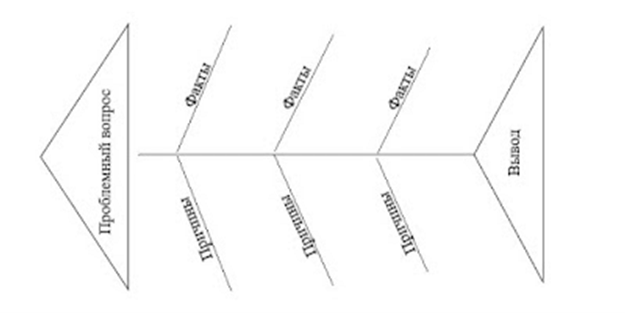 Напишите синквейн по прочитанному тексту.Синквейн – это творческая работа в стихотворной форме, состоящая из пяти строк. Особенностью синквейна является то, что все пять стихотворных строчек являются нерифмованными:  1. Тема (одно существительное)    2. Описание темы (два прилагательных или  причастия)  3. Характеристика темы (три глагола)  4. Отношение к теме (фраза из четырех слов)  5. Синоним, обобщающий или расширяющий смысл темы._________________________________________________________________________________________________________________________________________________________________________________________________________________________________________________________________________________________________________________________________________________________________________________________________Как Вы понимаете значение слова преданность? Сформулируйте и прокомментируйте данное Вами определение. Напишите сочинение-рассуждение на тему «Что такое преданность?», взяв в качестве тезиса данное вами определение. Аргументируя свой тезис, приведите два примера-аргумента, подтверждающих Ваши рассуждения: один пример-аргумент приведите из прочитанного текста, а второй — из Вашего жизненного опыта. Объём сочинения должен составлять не менее 100 слов._________________________________________________________________________________________________________________________________________________________________________________________________________________________________________________________________________________________________________________________________________________________________________________________________________________________________________________________________________________________________________________________________________________________________________________________________________________________________________________________________________________________________________________________________________________________________________________________________________________________________________________________________________________________________________________________________________________________________________________________________________________________________________________________________________________________________________________________________________________________________________________________________________________________________________________________________________________________________________________________________________________________________________________________________________________________________________________________________________________________________________________________________________________________________________________________________________________________________________________________________________________________________________________________________________________________________________________________________________________________________________________________________________________________________________________________________________________________________________________________________________________________________________________________________________________________________________________________________________________________________________________________________________________________________________________________________________________________________________________________________________________________________________________________________________________________________________________________________________________________________________________________________________________________________________________________________________________________________________________________________________________________________________________________________________________________________________________________________________________________________________________________________________________________________________________________________________________________________ФИО участникаШкола 	Класс 